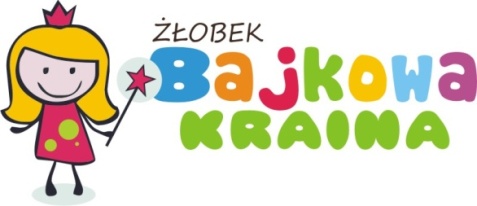 ..................................................................
(Nazwisko i imię matki/opiekunki dziecka)...............................................................................
(Nazwisko i imię ojca/ opiekuna dziecka)OświadczenieDo odbioru ze żłobka dziecka...............................................................................................				( imię i nazwisko dziecka)
upoważniam następujące  osoby:1....................................................................................................................................................
  imię i nazwisko                       miejsce zamieszkania                      nr dowodu osobistego          nr telefonu2...............................................................................................................................
imię i nazwisko                       miejsce zamieszkania                      nr dowodu osobistego          nr telefonu3................................................................................................................................ imię i nazwisko                       miejsce zamieszkania                      nr dowodu osobistego          nr telefonu4...............................................................................................................................
imię i nazwisko                       miejsce zamieszkania                      nr dowodu osobistego          nr telefonuBierzemy na siebie pełną odpowiedzialność prawną za bezpieczeństwo odebranego dziecka od momentu jego odbioru przez wskazaną powyżej, upoważnioną osobę.Szczecinek, dnia...........................        ..........................................    ...........................................
                                                                        (podpis matki)                                 ( podpis ojca)Ja niżej podpisany/-na wyrażam zgodę na przetwarzanie moich danych osobowych, jako osoby upoważnionej do odbioru dziecka z placówki.1. Szczecinek, dnia ……………………			………………………………..
     								(czytelny podpis osoby upoważnionej) 	2. Szczecinek, dnia ……………………			………………………………..
     								(czytelny podpis osoby upoważnionej)3. Szczecinek, dnia ……………………			………………………………..
     								(czytelny podpis osoby upoważnionej)4. Szczecinek, dnia ……………………			………………………………..
     								(czytelny podpis osoby upoważnionej)5. Szczecinek, dnia ……………………			………………………………..
     								(czytelny podpis osoby upoważnionej)6. Szczecinek, dnia ……………………			………………………………..
     								(czytelny podpis osoby upoważnionej)7. Szczecinek, dnia ……………………			………………………………..
     								(czytelny podpis osoby upoważnionej)